MockupUI 2MockupUI is a user interface mockup, wireframing and prototyping software. It helps UI designers and developers or any person involved in a software development project to quickly convert ideas into visual mockups and produce design specification documents.Key FeaturesWhat’s new in MockupUI 2New widgetsShapes library: Basic graphic shapes, arrows and calloutsIcons library: Font Awesome (a set of 368 web icons), Material Design (909 icons from the Google web font), Windows 10 flat design icon set (629 icons)Widgets icons: Button, table, tree, list, toolbox widgets can now contain iconsToolbar: A new widget that can contain icons, comboboxes, checkboxes, hyperlinks and control buttonsDesign area usabilitySelect, move, copy, paste or delete multiple objects at onceZoom in, out or fit for easier editingSnap to grid for easier widget alignmentGenerate interactive presentationsLink any widget to a pageGenerate clickable HTML demosShow widget tooltips when hovering with the mouseSystem RequirementsSupported operating systemsMicrosoft Windows 8 (64-bit)Microsoft Windows 7 (64-bit)Microsoft Windows Vista (64-bit)Minimum system requirementsHard disk space: 200MB free disk space for program installationWeb access: Required for online product activation.Processor: 1.4 GHz Intel Pentium 4 or AMD Athlon 64Memory: 2GBGraphics card: Graphics card with OpenGL supportMonitor / Display: 17" LCD MonitorScreen resolution: 1024 × 768Recommended system requirementsProcessor: 2.4 GHz Intel Core 2 Quad or AMD Phenom X4Memory: 4GB RAMGraphics card: Graphics card with OpenGL supportMonitor / Display: 21" LCD DisplayScreen resolution: 1920 × 1200AvailabilityMockupUI is available now and can be downloaded from http://mockupui.comExamples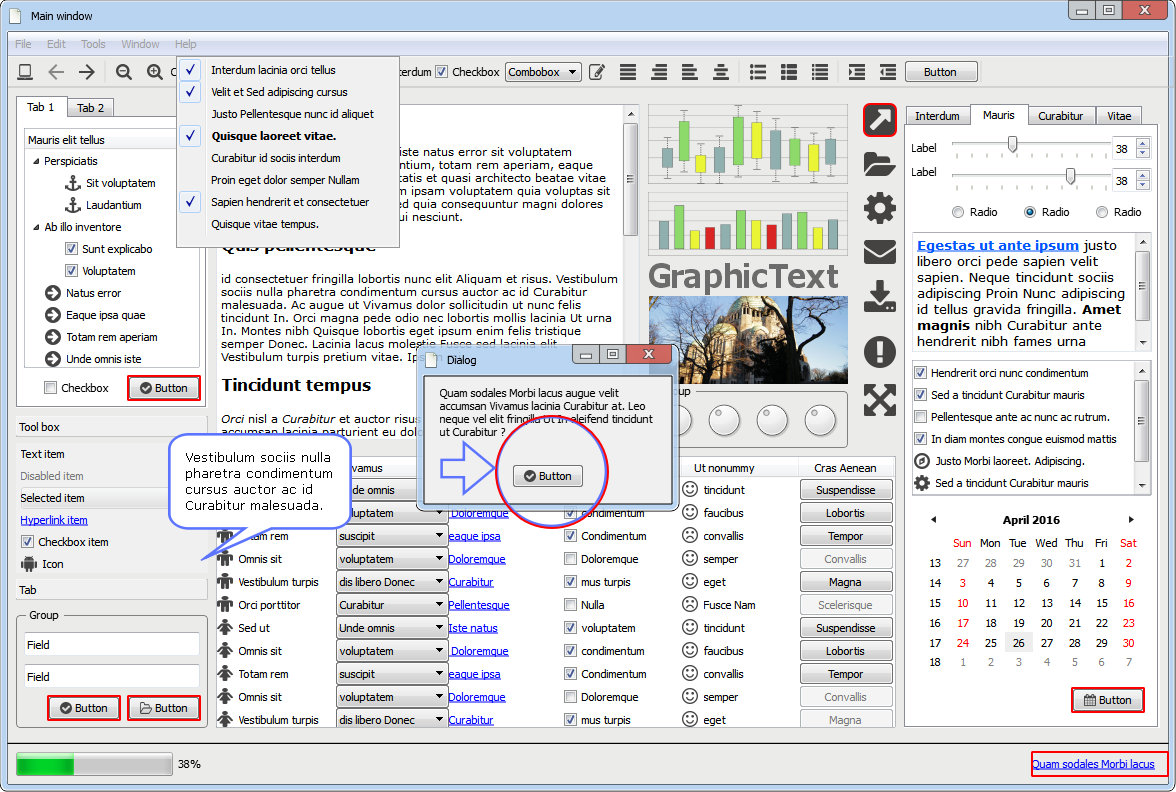 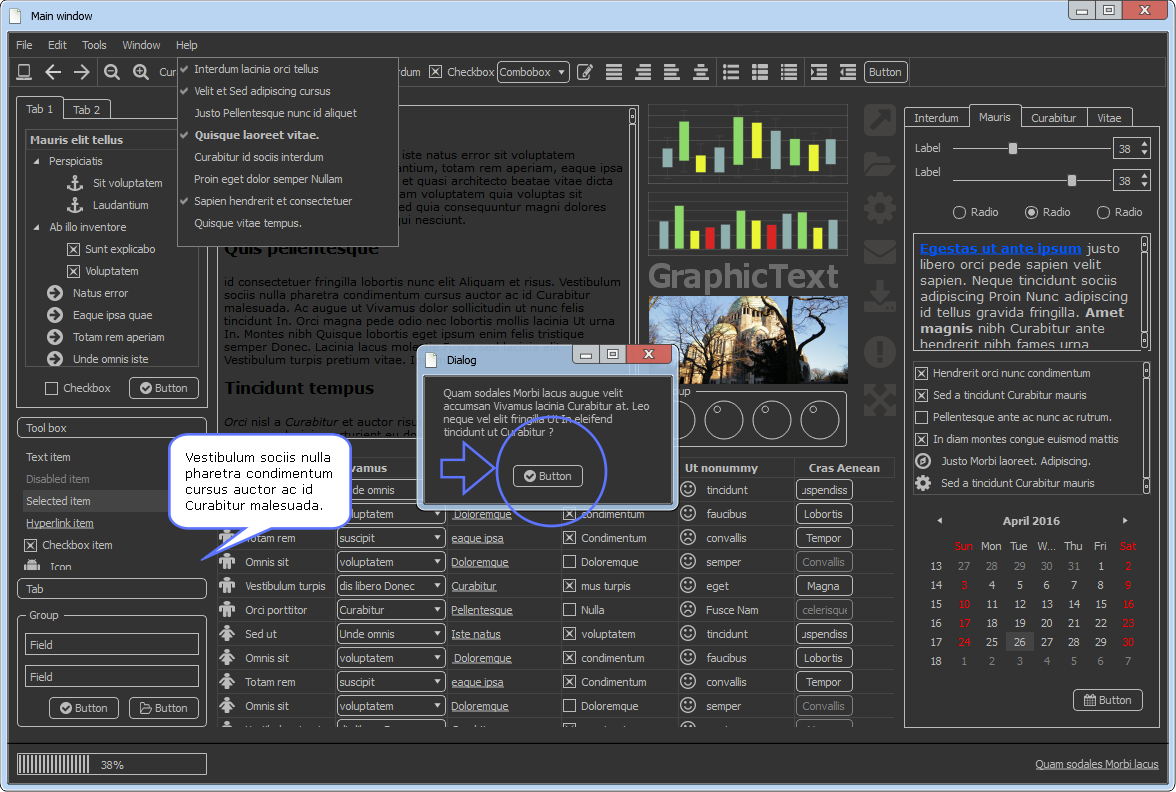 Features in DetailUI WIDGETSCommon UI widgets.TABLE WIDGETTREE WIDGETIMAGE WIDGETCLIPART WIDGETSHAPESICONSGRAPHIC TEXTANNOTATIONSSPECIFICATIONSEXPORTPRESNTATIONSTEMPLATESVISUAL STYLESDESIGN AREAPROJECTSUPPORTPurposeDesign user interfaces.Formulate clear requirements.Illustrate use case scenarios.Elaborate design specifications.Validate UI design concepts.Visualize requirement changes.BenefitsShorter idea to prototype path.Convince stakeholders and clients.Reduce software design costs.Ensure designs achieve requirements.Better estimate development efforts.No programming skills needed.Create user interface mockups.UI widgets ranging from basic buttons and labels to tables and trees.Quickly fill tables and trees with text, icons, checkboxes, hyperlinks, buttons and combo-boxes.Insert images, graphic text, clipart files and shapes in your designs.Instantly change the appearance of widgets from wireframe to native.Create, share and re-use design templates.Create design specification documents.Add rich text descriptions and notes to your designs.Compile designs and annotations into ready-to-print Word, PDF and HTML documents.Copy designs to clipboard and paste them to your documents (Word, PowerPoint, ...).Export designs to image files in PNG, JPG, PPM, TIFF or BMP format.Preview and print documents directly from MockupUI.Create clickable prototypes and interactive demosWindowMenuGroupTabButtonCheckboxRadioSliderLabelHyperlinkText fieldSpinboxComboboxListText areaDialProgress barCalendar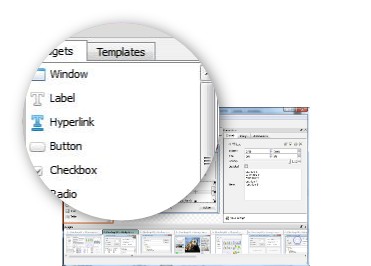 Design rich UI tablesFill tables with data in a CSV-like format.Easily add buttons, comboboxes, checkboxes and hyperlinks to cells or entire columns.Tick/untick cell checkboxes individually.Highlight or disable columns or individual table cells.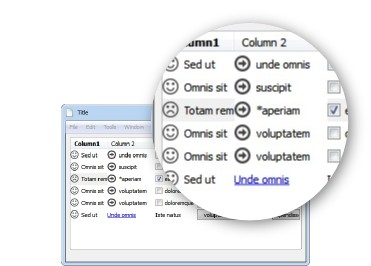 Design simple trees or multi column tree tablesAdd content to trees and tree tables by simply indenting CSV lines.Easily add buttons, comboboxes, checkboxes and hyperlinks to items or columns.Tick/untick cell checkboxes individually.Highlight or disable individual tree items.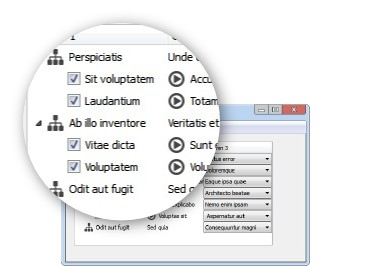 Add and edit images into your designsScale, flip, rotate images and adjust their opacity.Automatically resize/crop images using a selection of methods (Scale, Fit, Stretch or Fill).Change image opacity and blending mode.Supported formats: PNG, JPG, PPM, TIFF, BMP.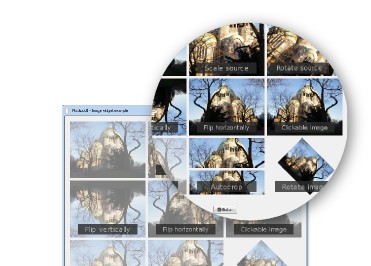 Add SVG clipart files to your designsClipart scale, flip, rotate and change opacity.Stretch to widget size or preserve aspect ratio.Supported file format: SVG.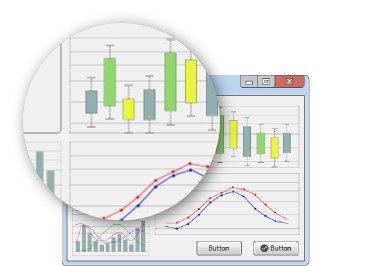 Insert line, rectangle or ellipse shapes into a designLine: draws a line inside the widget bounding rectangle.Rectangle: draws a rectangle shape.Ellipse: draws an ellipse or circle shape.Change outline width, color and pattern.Fill shapes with solid colors, gradients, patterns or tiles.Add text to the center of shapes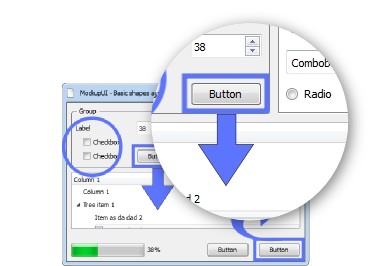 Add SVG icons to your graphic mockupsFont Awesome: A set of 368 web iconsMaterial Design: 909 icons from the well known Google web fontWindows 10: The Windows 10 flat design icon set (629 icons)Flip, rotate, resize and change the outline and fill colors of the iconsMake icons clickable and link them to pages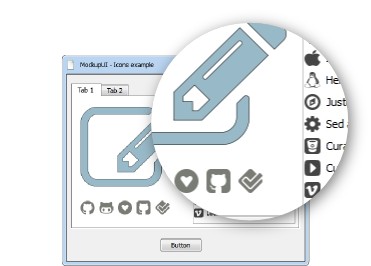 Insert graphic textBold, italic, underlineSelect font, size and colorAlign left, right, center or justifiedRotate text and set marginsPreserve font dimensions ratio or stretch to sizeAutomatically wrap wordsChange the opacity of the text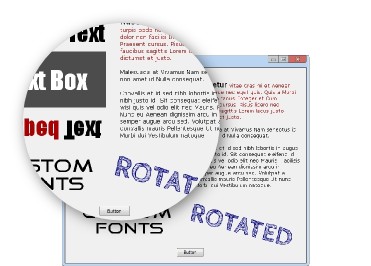 Annotate your designs and generate specification documentsAdd descriptions and notes to your design screens.Paste text content from other sources.Format text by applying font, color, emphasis, alignment and bullets.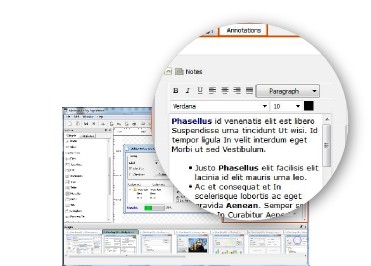 Generate design specifications in one clickCompile designs screenshots and annotations into ready-to-print Word, PDF and HTML documents.Preview and print specifications directly from MockupUI.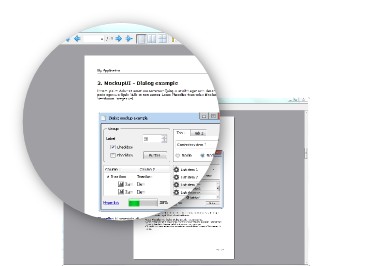 Export designs to multiple formatsCopy to clipboard and paste the design to your document (Word, PowerPoint or other editing software).Export designs to image files in PNG, JPG, PPM, TIFF or BMP format.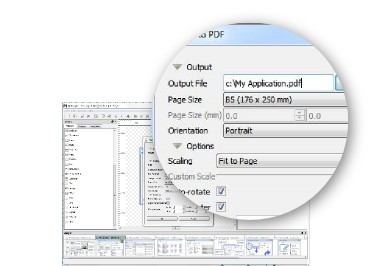 Create clickable presentationsMake widgets clickable and add links to pages to implement navigationExport designs to HTML with clickable areas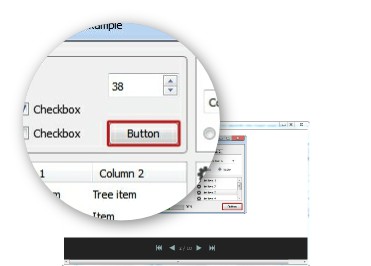 Save, re-use and share design templatesSave designs as templates.Create a design from a template.Import and export templates from your project.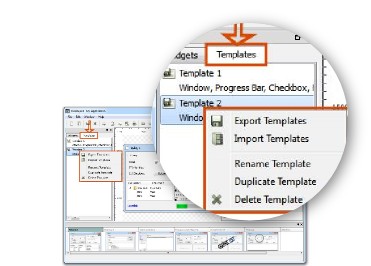 Customize the appearance of widgetsWireframe look for lo-res prototyping.Native operating system look (Windows 7, Vista, XP or Classic).Widget colors, fonts and formatting from your current operating system theme.Change the appearance of all designs at any time in one click.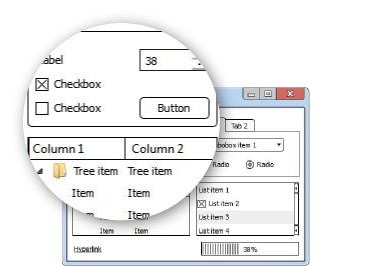 Edit widgets visuallyDrag and drop widgets from a toolboxAdjust widgets dimensions and positionSnap to grid for easier widget alignmentScroll the design area from left-right, top-bottomZoom in, out or fit for easier editing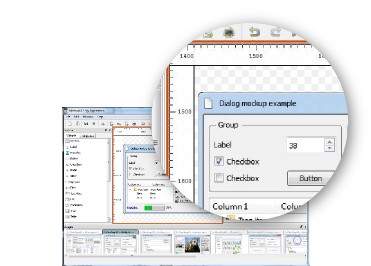 Organize designs into projectsCreate, preview, rename, duplicate and reorder designs in a project.Open multiple projects simultaneously and copy/paste widgets from one project to another.Unlimited number of designs per project.Auto-save project file for backup purposes.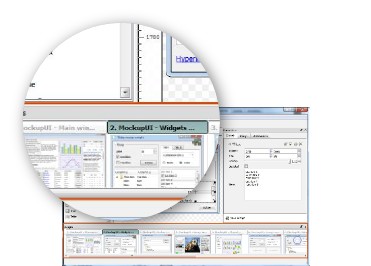 Free access to our support pagesFree 12 month support and software updates.Access to the reference manual, FAQ and other free online resources.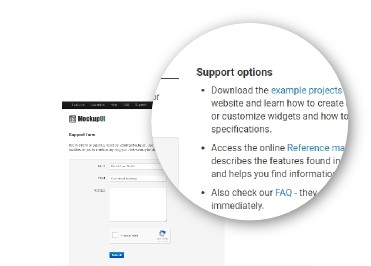 